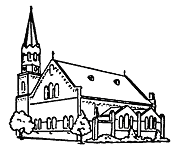 Protestantse gemeente te Zaamslag21 juni 2020, 10.00 uur1e zondag van de zomerDoorlopende lezing Romeinen 9-11 (1)voorganger: Ds Gerard de Langouderling / lector: Elise de Putter-van Esorganist: Jan Verberkmoesspreekstem: Lukas de PutterOrgelspel voor de dienst: Prelude et fugue  van W.Boyce	   allen gaan staanBegroeting en mededelingenVotum en gebedsstilteBemoediging en groetIntroïtus: Psalm 74Organist speelt de melodieVoorganger leest de verzen 1, 2 en 12 Waarom , o God, verstoot Gij voor altoos,verzengt uw toorn de schapen uwer weide?Gedenk uw erfdeel dat G' in oude tijdenverloste en tot gemeente U verkoos.Gedenk aan Sion waar Gij hebt gewoond,richt naar 't verwoeste heiligdom uw schreden.Het ligt in puin, door vijanden vertreden,niets heeft hun onbehouwenheid verschoond.Lever uw tortelduif niet uit, o Heer,geef haar niet aan de wilde dieren over,laat haar een schuilplaats vinden in het lover.Vergeet uw kinderen niet voor immermeer.Organist herhaalt de melodie	    allen gaan zittenWet des Heren: het grootste gebod(Matteüs 22: 37-40 en Romeinen 13: 8-14)Heb de Heer, uw God, lief met heel uw hart en met heel uw ziel en met heel uw verstand. Dat is het grootste en eerste gebod. Het tweede is daaraan gelijk: heb uw naaste lief als uzelf. Deze twee geboden zijn de grondslag van alles wat er in de Wet en de Profeten staat.Wees elkaar niets schuldig, behalve liefde, want wie de ander liefheeft, heeft de gehele wet vervuld. Want: ‘Pleeg geen overspel, pleeg geen moord, steel niet, zet uw zinnen niet op wat van een ander is’ – deze en alle andere geboden worden samengevat in deze ene uitspraak: ‘Heb uw naaste lief als uzelf.’ De liefde berokkent uw naaste geen kwaad, dus de wet vindt zijn vervulling in de liefde.U kent de huidige tijd: het moment is gekomen waarop u uit de slaap moet ontwaken, want de redding is ons meer nabij dan toen we tot geloof kwamen. De nacht loopt ten einde, de dag nadert al. Laten we ons daarom ontdoen van de praktijken van de duisternis en ons omgorden met de wapens van het licht. Laten we daarom zo eerzaam leven als past bij de dag en ons onthouden van bras- en slemppartijen, ontucht en losbandigheid, tweespalt en jaloezie. Omkleed u met de Heer Jezus Christus en geef niet toe aan uw eigen wil, die begeerten in u opwekt.Verootmoediging en genadeverkondigingLied 967Organist speelt de melodieSpreekstem leest de coupletten 1, 2, 3 en 7 Zonne der gerechtigheid,ga ons op in deze tijd,opdat al wat leeft de dagin uw kerk aanschouwen mag.Erbarm U, Heer.Wek de dode christenheiduit haar zelfverzekerdheid;zend uw stralen overal,dat de aarde U loven zal.Erbarm U, Heer.Zie, Heer, de verdeeldheid aan,die geen mens ooit helen kan.Breng, o Herder, in Gods naamuw verstrooide kudde saam.Erbarm U, Heer.Alle eer en macht en krachtworde, Heer, U toegebracht;heel de mensheid stemme saamin de drieklank van uw naam.Erbarm U, Heer.Organist herhaalt de melodieGebed om verlichting met de Heilige GeestBrammetjeLector: Schriftlezing: Romeinen 9: 1 – 13 1Omdat ik één ben met Christus spreek ik de waar-heid, en mijn geweten, geleid door de heilige Geest, is mijn getuige dat ik niet lieg: 2ik ben diepbedroefd en word voortdurend door verdriet gekweld. 3Omwille van mijn volksgenoten, de broeders en zusters met wie ik mijn afkomst deel, zou ik bijna bidden zelf vervloekt te worden en van Christus gescheiden te zijn; 4omwille van hen, de Israëlieten, die God als zijn kinderen heeft aangenomen en aan wie hij zijn nabijheid, de verbonden, de wet, de tempeldienst en de beloften heeft geschonken; 5omwille van het volk dat van de aartsvaders afstamt en waaruit Christus is voortgekomen. God, die boven alles verheven is, zij geprezen tot in eeuwigheid. Amen. 6God heeft zijn belofte niet gebroken. Want niet alle Israëlieten behoren werkelijk tot Israël, 7niet alle nakomelingen van Abraham zijn ook werkelijk zijn kinderen. Er staat immers geschreven: ‘Alleen de nakomelingen van Isaak zullen gelden als jouw nageslacht.’ 8Dat wil zeggen: ze zijn niet door hun natuurlijke afstamming kinderen van God, maar gelden als nageslacht van Abraham op grond van Gods belofte. 9Als íets een belofte is dan zijn het deze woorden: ‘Over een jaar kom ik terug en dan heeft Sara een zoon.’ 10Sterker nog, Rebekka was van onze vader Isaak zwanger van een tweeling, 11-12en al voor ze geboren waren en nog niets goeds of slechts hadden gedaan, werd haar gezegd: ‘De oudste zal de jongste dienen.’ Gods besluit blijft namelijk van kracht: God kiest een mens niet uit op grond van zijn daden, maar omdat hij hem roept. 13Zo staat er ook geschreven: ‘Jakob heb ik liefge-had, Esau heb ik gehaat.’14Moeten we dan zeggen dat God onrechtvaardig is? Natuurlijk niet. 15Hij zegt immers tegen Mozes: ‘Ik ben barmhartig voor wie ik barmhartig wil zijn, ik schenk genade aan wie ik ge-nade wil schenken.’ 16Alles hangt dus af van God en zijn barmhartigheid, niet van de wil of de inspanning van de mens. Hier eindigt de lezing. Zo spreekt de Heer. Psalm 130aOrganist speelt de melodieVoorganger leest de psalm voorUit angst en nood stijgt mijn gebed. O Heer, wil naar mij horen! Wanneer Gij op ons falen let, zij wij, o God, verloren. Maar in uw eindeloos geduld delgt Gij de menselijke schuld en zegent wie U vrezen.Ik hoop op God de Heer en wacht het woord dat Hij zal spreken. Al loopt het naar de middernacht, ik volg zijn heilig teken. Mijn hart is in de donkerheid een wachter die het licht verbeidt, een wachter op de morgen. Hoop, Israël, op God de Heer die rijk is aan genade. Want Hij verlaat u nimmermeer, al kiest gij ook ten kwade. Hij leidt u door de woestenij en maakt gans Israël eens vrij van ongerechtigheden.Organist herhaalt de melodiePreekOrgelspel: Choral van August ReinhardLied 557Organist speelt de melodieSpreekstem leest het lied voorNaam van Jezus die ten dode op het hout geschreven zijt, vreemde koning van de Joden die ten spot verheven zijt, vorstelijk hebt Gij gestreden om de vrede tot in alle eeuwigheid. Zoon van God en zoon van David, priester zonder waardigheid die ten dienste van de slaven als een slaaf op aarde zijt, aan de mens gelijk geworden, ja gestorven voor ons aller zaligheid. Alle leven moet zich buigen, voor U buigen mettertijd, al wat stem heeft zal getuigen dat Gij heer en meester zijt, God heeft U een naam gegeven, hoog verheven boven alle namen uit.Organist herhaalt de melodieVerjaardagen kinderenDankzegging, voorbede, stil gebed, Onze Vader                               allen gaan staanSlotlied: Psalm 106Organist speelt de melodieVoorganger leest de verzen 1, 3, 21 en 22 Loof nu de Heer, want Hij is goed,die met zijn liefde ons ontmoet.Zijn trouw houdt stand te allen tijde.Wie prijst zijn daden woord voor woord?Wie kan zijn heerlijkheid belijden?Wie looft Hem zodat elk het hoort?Heer, wij zijn zondig, wij zijn boos,als onze vaadren goddeloos,die in Egypte U verachtten,en voor uw wondren doof en blind,U bij de Schelfzee niet gedachten,uw gunsten sloegen in de wind.Verlos ons , Here, onze God,verhef uw aanschijn, wend ons lot,verzamel ons uit alle streken,opdat wij eenmaal allen saamvan de vervulling mogen spreken,lof brengen aan uw heilige naam.Geprezen zij de Heer die leeft,die Israël verkoren heeft.Hij brengt straks heel zijn volk tezamen.Gezegend zij zijn trouw beleid.Zegge al het volk nu: Amen, amen.Loof hem in alle eeuwigheid.Organist herhaalt de melodieZegenGemeente (zegt): Amen, amen.Orgelspel na de dienst: Preludium  van Herman Wenzel